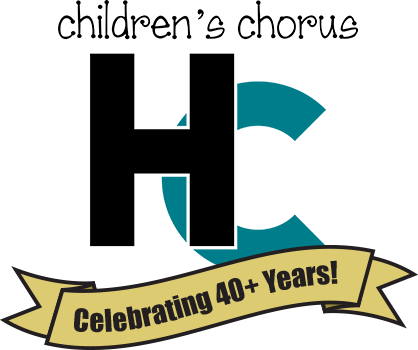 MRS. K’S HELPERS 2023-2024Please return this completed form by the first rehearsal. (It is fine to email or text a picture of this form)Name _______________________________________________________________________Cell Phone _________________________ Send/receive text with this? ___yes   ___noChild(ren) ___________________________________________________________________I would like to help: (please check ALL that apply)_____		at rehearsals:   ___ once a month       ___ once this year ___  other (please explain)____________________________________		with uniforms/costumes:  sew ____  organize _________		Christmas Parade: decorate float ___ provide hot chocolate/water ___help children on float ___ walk alongside ___ help children off float ___ _____		Christmas Party: craft ___  games ___  food___  drink___ chaperone________		Play (various jobs – there will be a separate sign-up list)_____		transport our HCCC Trailer (need an SUV or truck!)_____		help set up risers ___ or help tear down risers ___ for performances _____		with Social Media (Facebook, Twitter, Instagram etc.)_____		I am unable to help in person, but I can work on “projects” at home._____		Other – please specify: _________________________________________________I have a special talent/interest: ______________________________________________________